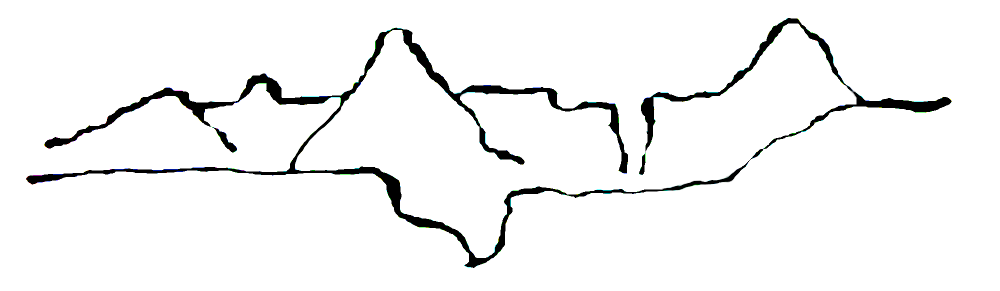 114 S. Mill Street    Virgin, UT   84779     435-635-4695     clerk@virgin.utah.govTOWN COUNCIL & PLANNING & ZONING JOINT WORK MEETING DRAFT MINUTESFebruary 5, 2020   7:00 p.m. Town HallNO DECISIONS WERE VOTED ON AT THIS MEETING.Present:Council Members:		Matthew Spendlove, Mayor					Jay Lee					Kevin Stout					LeRoy Thompson		Excused:		Gene GaratePlanning Commissioners:	Cameron Spendlove					Sean Amodt					Mistie Baird					Karen Spendlove					Dean WoodsOthers:				Monica Bowcutt/Town Clerk					Frankee Griffitts/Deputy Clerk					Lori Rose					Lesa SandbergWORK  MEETING           NON-ACTION ITEMS:                              7:00 PMMayor Spendlove will open the meeting.Discussion and review of New VULU.Clerk showed what the new VULU looks like on the Town Website and suggested they look it over and become familiar with it.Discussion and review of Multi Use Zone Ordinance.Council and P&Z started discussion the proposed Ordinance:NEIGHBORHOOD COMMERCIAL, MIXED-USE OVERLAY ZONE               They discussed the Purpose and then location (Section 23.3):The thought of allowing affordable housing was agreed on by most. How to accomplish that is another issue. Lori Rose had some ideas on how to go about creating affordable housing.The buffer zone between commercial and residential has some understanding where                   this Ordinance is going and like it and some feel that Is pushing the commercial zone too far back and too close to residential districts. This conversation lasted the rest of the meeting without any resolution but at least hearing each opinion. After some discussion the Mayor suggested putting Residential back into Commercial zones. This is being sent back to P&Z to be worked on more. 		 Open Forum:	Limit 2 minutes per speaker – No comments    Council & Commission Comments: - No commentsB.   ADJOURN PUBLIC MEETING: Approve Motion to Adjourn Public Meeting:Sean Amodt moved to adjourn, LeRoy Thompson 2nd, ALL AYES.Meeting adjourned at 9:28 PM___________________________				Approved: ____________________________Monica BowcuttTown Clerk